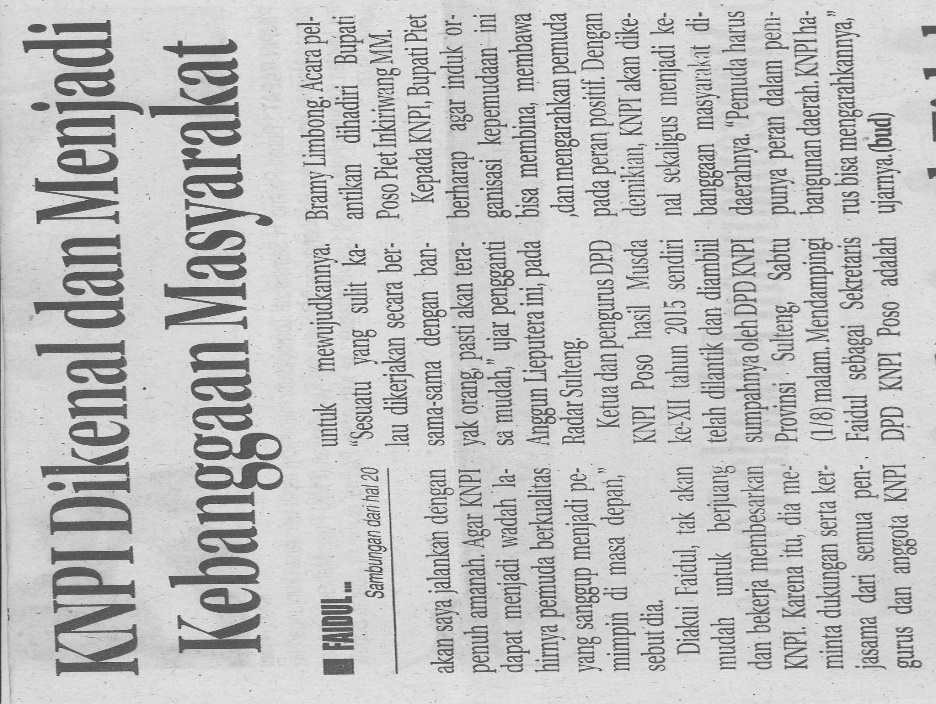 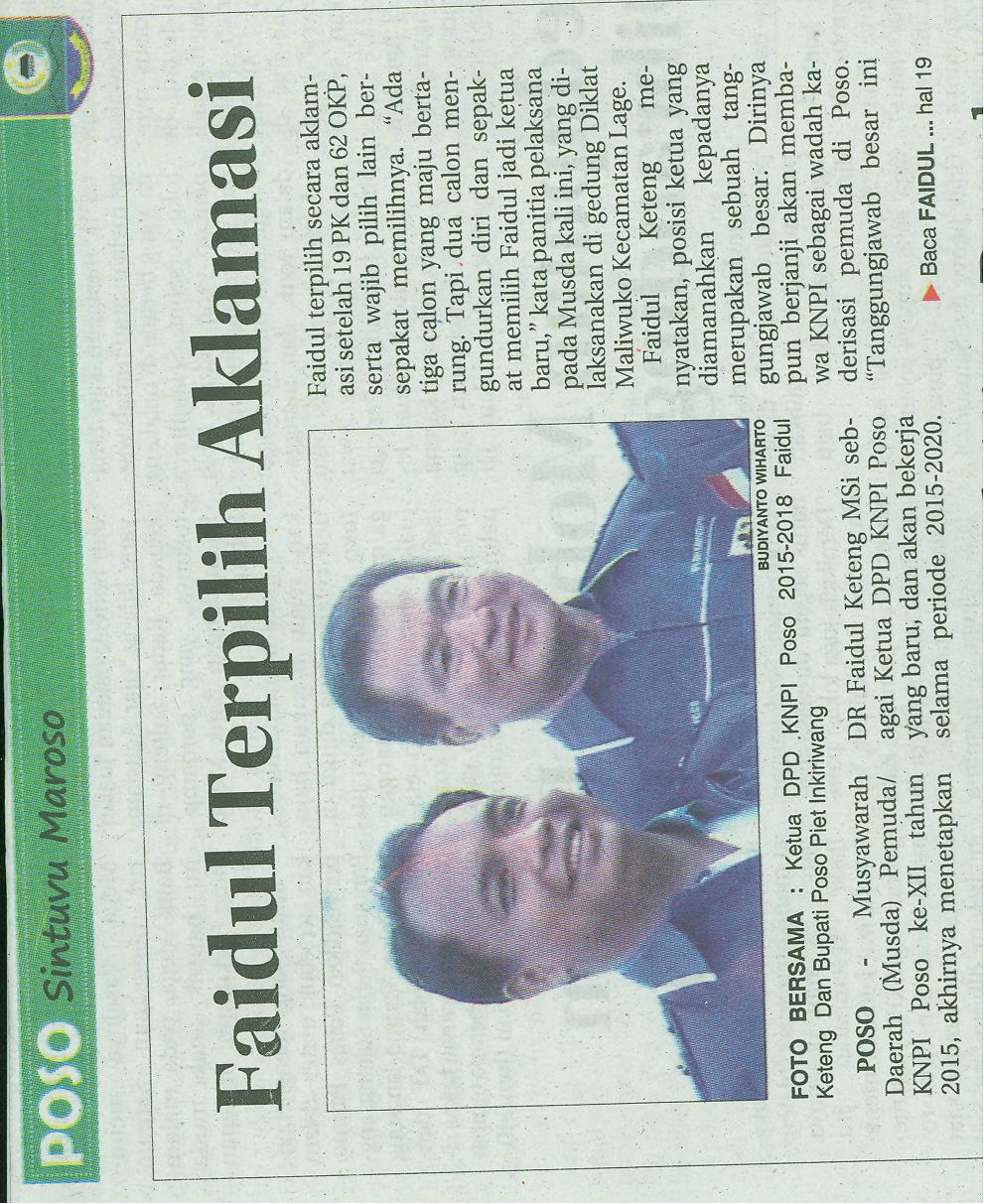 Harian    :RadarKasubaudSulteng 2Hari, tanggal:Senin,3 Agustus 2015KasubaudSulteng 2Keterangan:Faidul Terpilih AklamasiKasubaudSulteng 2Entitas:PosoKasubaudSulteng 2